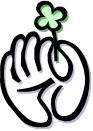 VÝSLEDKY FOTOGRAFICKÁ SOUTĚŽVÝSLEDKY FOTOGRAFICKÁ SOUTĚŽVÝSLEDKY FOTOGRAFICKÁ SOUTĚŽVÝSLEDKY FOTOGRAFICKÁ SOUTĚŽJménoMístoPopis práce1.Elena ValeriánováMikuloviceTichá hodina2.Domov pro senioryChodovRetro Vánoce3.Jana SikorováKytínOptické zázrakyCena porotyFrantišek KubíčekDobříšV Galerii